Consulting invoice templateUse this invoice template to bill customers and collect payments for consulting services you provide. This template contains the basic information businesses typically have in a consulting invoice, such as the invoice amount, the services provided, and the payment due date. Fill in the details outlined on the template and edit it as you see ﬁt. This template is ideal for consultants that want to invoice their clients and receive timely payments.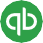 All information and forms are provided “as is” without any warranty of any kind, express, implied or otherwise, including as to their legal effect and completeness. They are for general guidance and should be modiﬁed by you or your attorney to meet your speciﬁc needs and the laws of your state. Use at your own risk. Intuit, its employees or contractors who wrote or modiﬁed any form. are not providing legal or any other kind of advice and are not creating or entering into an attorney-client relationship. The information and forms are not a substitute for the advice of your own attorney. This document is not approved, endorsed by or afﬁliated with any state or governmental or licensing entity.Replace withLOGOYour Company NameStreet address City, State, ZipcodePhone # 555-555-555Email company.name@company.comWebsite www.companyname.comInvoiceCustomer messageHello!Thank you for your business. Please return this invoice with payment.Thanks!Subtotal Sales tax ShippingTotal$0.00$0.00$0.00$0.00This invoice was generated with the help of QuickBooks Payments.Learn more, and create your own free account by visiting quickbooks.comService/ projectDescriptionHoursRateAmountService or projectDescription of service or project0$0.00$0.00Service or projectDescription of service or project0$0.00$0.00Service or projectDescription of service or project0$0.00$0.00Service or projectDescription of service or project0$0.00$0.00Service or projectDescription of service or project0$0.00$0.00